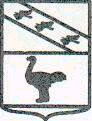 Администрация города ЛьговаКурской областиП О С Т А Н О В Л Е Н И Еот 10.02.2020г. № 144Об утверждении муниципальной программы «Формирование законопослушного поведения участников дорожного движения на территории города Льгова Курской области на 2020 – 2022гг.»	В целях повышения уровня правового воспитания и культуры поведения участников дорожного движения, а также профилактики дорожно-транспортного травматизма на территории города Льгова Курской области, в соответствии                                  с Федеральным законом от 06.10.2003 г. № 131-ФЗ «Об общих принципах организации местного самоуправления в Российской Федерации», Федеральным законом от 10.12.1995г. № 196-ФЗ «О безопасности дорожного движения», Администрация города Льгова Курской области ПОСТАНОВЛЯЕТ:1. Утвердить муниципальную программу «Формирование законопослушного поведения участников дорожного движения на территории города Льгова Курской области на 2020 – 2022гг.» (Приложение).	2. Контроль за исполнением настоящего постановления возложить на заместителя Главы Администрации города Льгова Курской области А.Е. Савенкова.	3. Постановление вступает в силу со дня его подписания и подлежит опубликованию на официальном сайте Администрации города Льгова Курской области в информационно-телекоммуникационной сети «Интернет».Глава города Льгова							   	      В.В. ВоробьевПриложениек постановлению Администрациигорода Льгова Курской областиот 10.02.2020г. № 144
Паспорт муниципальной программы «Формирование законопослушного поведения участников дорожного движения на территории города Льгова Курской области на 2020 – 2022гг.»Характеристика проблем, на решение которых направлена муниципальная программа
            Аварийность на автомобильном транспорте наносит огромный материальный и моральный ущерб как обществу в целом, так и отдельным гражданам. Дорожно-транспортный травматизм приводит к исключению из сферы производства людей трудоспособного возраста. Гибнут или становятся инвалидами дети.Проблема аварийности, связанной с автомобильным транспортом (далее – аварийность), в последнее десятилетие приобрела особую остроту в связи с несоответствием дорожно-транспортной инфраструктуры потребностям общества и государства в безопасном дорожном движении, недостаточной эффективностью функционирования системы обеспечения безопасности дорожного движения и крайне низкой дисциплинированности участников дорожного движения.За 2019г. на территории города Льгова отделением ГИБДД МО МВД России «Льговский» к административной ответственности привлечено 4175 граждан (АППГ 4890), за управление транспортом в состоянии опьянения привлечены 115 граждан (АППГ 106), за отказ от медицинского освидетельствования привлечено 37 граждан (АППГ 42), за отсутствие детских удерживающих устройств 162 гражданина (АППГ 189), нарушение правил применения ремней безопасности 204 граждан (АППГ 381), за нарушение ПДД пешеходами 479 граждан (АППГ 419). Кроме того к уголовной ответственности по ст.264.1 за управление автомобилем, либо другим механическим транспортным средством лицом, находящимся в состоянии опьянения, подвергнутым административному наказанию за управление транспортным средством в состоянии опьянения или за невыполнение законного требования уполномоченного должностного лица о прохождении медицинского освидетельствования на состояние опьянения либо имеющим судимость за совершение преступления, предусмотренного частью второй, 4 или 6 статьи 264 УК РФ привлечено 34граждан (АППГ 30), за выезд на встречную сторону дороги 215 (АППГ 232), за не предоставление преимущества пешеходам 243 граждан (АППГ 212). Основными причинами совершения ДТП являются: превышение скоростного режима, выезд на полосу встречного движения,  нарушение ПДД на пешеходных переходах.Несмотря на принимаемые меры за 12 месяцев 2019 года рост количества дорожно-транспортных происшествий по сравнению с 2018 годом составляет 13,3% (с 26 до 30 ДТП), зарегистрированы 2 аварийно-опасные участка УДС: 1- на пешеходном переходе через ул. Непиющего в районе перекрестка с ул. Кирова, 2-ой на ул. Парковой. В текущем периоде 2019 года из 30 дорожно – транспортных происшествий 9 произошли с участием пешеходов (АППГ 2), причем 3 на нерегулируемом пешеходном переходе. По вине пешеходов зарегистрировано 4 ДТП. Зарегистрировано 1 ДТП на железнодорожном переезде (в 2018 – 1, 1 человек погиб).Количество ДТП с Участием нетрезвых водителей по сравнению с прошлым годом снизилось с 6 до 5 (-16,6%). Несмотря на рост общего количества дорожно-транспортных происшествий, в истекшем период отмечено снижение количества ДТП со смертельным исходом, в 2018 году в 26-х ДТП 5 человек погибли в настоящем в 30 погибло 2, соответственно снижена тяжесть последствий с 13,8% в 2018 до 5,8% в настоящем году. В отчетном периоде зарегистрированы 3 ДТП с участием велосипедистов, в 2018 году подобных фактов было 4 (-25%).  Сложная обстановка с аварийностью и наличие тенденций к дальнейшему ухудшению ситуации во многом объясняются постоянно возрастающей мобильностью населения, уменьшением перевозок общественным транспортом и увеличением перевозок личным транспортом и нарастающей диспропорцией между увеличением количества автомобилей и протяженностью улично-дорожной сети, не рассчитанной на современные транспортные потоки.Реализуемые мероприятия носят эпизодический характер. Государственное и общественное воздействие на участников дорожного движения с целью формирования устойчивых стереотипов законопослушного поведения осуществляется на недостаточном уровне. Ситуация усугубляется всеобщим правовым нигилизмом, осознанием юридической безответственности за совершенные правонарушения, безразличным отношением к возможным последствиям дорожно-транспортных происшествий, отсутствием адекватного понимания участниками дорожного движения причин возникновения дорожно-транспортных происшествий, недостаточным вовлечением населения в деятельность по предупреждению дорожно-транспортных происшествий.
Цели, задачи и целевые индикаторы муниципальной программыЦели программы:1. Повышение уровня правового воспитания и культуры поведения участников дорожного движения, а также профилактики дорожно-транспортного травматизма;2. Сокращение смертности и пострадавших от дорожно-транспортных происшествий;3. Сокращение количества дорожно-транспортных происшествий.
Задачи программы:1. Создание системы пропаганды с целью формирования негативного отношения к правонарушениям в сфере дорожного движения;2. Формирование у детей навыков безопасного поведения на дорогах;3. Повышение культуры вождения; развитие современной системы оказания помощи пострадавшим в дорожно-транспортных происшествиях;4. Совершенствование организации движения транспорта и пешеходов на территории города Льгова Курской области;5. Совершенствование системы профилактики дорожно-транспортного травматизма.Сроки и этапы реализации муниципальной программы
           2020 – 2022 года, этапы не предусмотрены.Система мероприятий муниципальной программы
           Перечень мероприятий муниципальной программы указан в Приложении к муниципальной программе.Ожидаемый эффект от реализации мероприятий муниципальной программы
1. Сокращение количества пострадавших и погибших в результате дорожно-транспортных происшествий;2. Повышение качества обучения безопасному поведению на дорогах в образовательных организациях;3. Увеличение количества детей, молодежи и общественности, вовлеченных в мероприятия по профилактике дорожно-транспортного травматизма;4. Оптимальная организация движения транспорта и пешеходов на территории города Льгова Курской области.Организация управления муниципальной программойУправление муниципальной программой осуществляет Администрация города Льгова Курской области.Обеспечение реализации муниципальной программыОрганизация управления по реализации программы основывается на взаимодействии Администрации города Льгова Курской области с отделом ГИБДД МО МВД России «Льговский», населением и общественными организациями, действующими на территории муниципальных образований и задействованными в реализации программы.Методика оценки эффективности реализации муниципальной программыЭффективность реализации программы определяется степенью достижения целевых показателей программы, которыми являются: количество дорожно-транспортных происшествий с участием несовершеннолетних, число детей погибших в дорожно-транспортных происшествиях, доля учащихся задействованных в мероприятиях по профилактике дорожно-транспортных происшествиях.Реализация мероприятий программы будет способствовать повышению эффективности профилактической работы с участниками дорожного движения по предупреждению нарушений порядка дорожного движения.Приложение
к муниципальной программе «Формирование законопослушного поведения участников дорожного движения на территории города Льгова Курской области на 2020 – 2022 годы»Система мероприятий муниципальной программы «Формирование законопослушного поведения участников дорожного движения на территории города Льгова Курской области на 2020 – 2022 годыНаименование муниципальной программы Формирование законопослушного поведения участников дорожного движения на территории города Льгова Курской области на 2020 - 2022гг.Муниципальный заказчик муниципальной программы (муниципальный заказчик - координатор муниципальной программы)Администрация города Льгова Курской областиСоисполнители муниципальной программы -Администрация города Льгова Курской области -Управление образования, опеки и попечительства Администрация города Льгова Курской области (далее - отдел образования)-отделение ГИБДД МО МВД России «Льговский» (по согласованию)-образовательные учреждения города Льгова Курской области.Цели и задачи муниципальной программы Цели программы:1. Повышение уровня правового воспитания и культуры поведения участников дорожного движения, а также профилактики дорожно-транспортного травматизма2. Сокращение смертности и пострадавших от дорожно-транспортных происшествий3. Сокращение количества дорожно - транспортных происшествийЗадачи программы:1. Создание системы пропаганды с целью формирования негативного отношения к правонарушениям в сфере дорожного движения2. Формирование у детей навыков безопасного поведения на дорогах3. Повышение культуры вождения; развитие современной системы оказания помощи пострадавшим в дорожно-транспортных происшествиях4. Совершенствование организации движения транспорта и пешеходов на территории города Льгова Курской области5. Совершенствование системы профилактики дорожно-транспортного травматизмаСроки и этапы реализации муниципальной программы 2020 – 2022гг., этапы не предусмотрены Ожидаемый эффект от реализации муниципальной программы 1. Сокращение количества пострадавших и погибших в результате дорожно-транспортных происшествий;2. Повышение качества обучения безопасному поведению на дорогах в образовательных организациях3. Увеличение количества детей, молодежи и общественности, вовлеченных в мероприятия по профилактике дорожно-транспортного травматизма4. Оптимальная организация движения транспорта и пешеходов на территории города Льгова Курской областиN п/п Наименование мероприятия Ответственные Срок исполнения 1 Организация и проведение комплекса пропагандистских мероприятий по профилактике детского дорожно-транспортного травматизмаУправление образования, опеки и попечительства Администрация города Льгова Курской области, ОГИБДД МО МВД России «Льговский» (по согласованию), руководители образовательных учреждений города Льгова Курской областиПоэтапно по отдельному плану 2 Осуществление систематического контроля за проведением занятий по безопасности дорожного движения в дошкольных образовательных организациях и в организациях общего образования, а также за проведением внеклассных и внешкольных мероприятий с учащимися и родителями по обеспечению безопасности дорожного движения Управление образования, опеки и попечительства Администрация города Льгова Курской областиВ течение учебного процесса 3 Организация и проведение ежедневных пятиминутных бесед-напоминаний, инструктажей по правилам дорожного движения с детьми и их родителями в образовательных организациях Руководители образовательных учреждений города Льгова Курской области Постоянно 4 Совместное обследование состояния обучения несовершеннолетних правилам безопасного поведения на дорогах и проводимой профилактической работы по предупреждению детского дорожно-транспортного травматизма в образовательных организациях и оказание практической помощи Управление образования, опеки и попечительства Администрация города Льгова Курской области, ОГИБДД МО МВД России «Льговский» (по согласованию), руководители образовательных учреждений города Льгова Курской областиВ течение 2020 – 2022 годов, по графику 5 Внеплановые обследования состояния обучения несовершеннолетних правилам безопасного поведения на дорогах и проводимой профилактической работы по предупреждению детского дорожно-транспортного травматизма в образовательных организациях по фактам дорожно-транспортных происшествий с участием несовершеннолетних Управление образования, опеки и попечительства Администрация города Льгова Курской области, ОГИБДД МО МВД России «Льговский» (по согласованию), руководители образовательных учреждений города Льгова Курской областиВ течение 2020 – 2022 годов (по фактам ДТП)6 Освещение вопросов обеспечения профилактики детского дорожно-транспортного травматизма в средствах массовой информации; организацию и проведение совместно со СМИ целевых профилактических мероприятий, направленных на повышение культуры поведения участников дорожного движения (водителей, пассажиров, пешеходов), обеспечение безопасности детей на дорогах Управление образования, опеки и попечительства Администрация города Льгова Курской области, ОГИБДД МО МВД России «Льговский» (по согласованию), руководители образовательных учреждений города Льгова Курской областиВ течение 2020 – 2022 годов 7 Организация и проведение совместного обследования с владельцами дорог пешеходных переходов на соответствие национальным стандартам Администрация города Льгова Курской области,ОГИБДД МО МВД России «Льговский»В течение 2020 – 2022 годов8 Проведение семинаров, «круглых столов», педагогических советов на тему профилактики детского дорожно-транспортного травматизма в преддверии летней оздоровительной кампании и подготовки к новым учебным годам Управление образования, опеки и попечительства Администрация города Льгова Курской области, ОГИБДД МО МВД России «Льговский» (по согласованию), руководители образовательных учреждений города Льгова Курской областиЕжегодно,  перед началом учебного года и каникул9 Проведение профилактических рейдов на пешеходных переходах вблизи образовательных организаций с вручением памяток-листовок пешеходам и водителям-родителям ОГИБДД МО МВД России «Льговский» (по согласованию), руководители образовательных учреждений города Льгова Курской области1 раз в квартал
(по отдельному плану)10Организация и проведение обследования улично-дорожной сети на наличие дорожной горизонтальной разметки и образование выбоин Администрация города Льгова Курской области, ОГИБДД МО МВД России «Льговский»Ежегодно, апрель – май 11 Организация и проведение инструктажей работников образовательных учреждений по вопросам обеспечения безопасности дорожного движения в период школьных каникул.Управление образования, опеки и попечительства Администрация города Льгова Курской области, руководители образовательных учреждений города Льгова Курской областиВ течение года 12Проведение родительских собраний, в том числе посвященных окончанию учебных четвертей, на которых особое внимание уделить обеспечению безопасного поведения детей на дорогах, применению световозвращающих элементов ОГИБДД МО МВД России «Льговский» (по согласованию), руководители образовательных учреждений города Льгова Курской областиВ течение года 13 Корректировка Паспортов дорожной безопасности образовательных учреждений с ориентацией на реальные дорожные условия и своевременное внесение изменений согласно изменениям улично-дорожной сети микрорайонов, прилегающих к детским садам и школам.Руководители образовательных учреждений города Льгова Курской областиПо мере необходимости 14 Проведение бесед с родителями – водителями об обязательном применении ремней безопасности и детских удерживающих устройств при перевозке детей в салоне автомобиля и об усилении административной ответственности за ненадлежащее исполнение своих обязанностей по воспитанию детейОГИБДД МО МВД России «Льговский» (по согласованию)Постоянно15Организация и проведение в преддверие учебного года обследования улично-дорожной сети по школьным маршрутам и пешеходных переходов у образовательных организаций руководители образовательных учреждений города Льгова Курской областиЕжегодно, август 16 Формирование отрядов юных инспекторов движения, разработка и утверждение планов работы на учебный год руководители образовательных учреждений города Льгова Курской области2020г. 17 Проведение профилактических акций с пешеходами ОГИБДД МО МВД России «Льговский» (по согласованию)По графику18 Проведение родительских собраний по предупреждению детского дорожно-транспортного травматизма, применению обучающимися световозвращающих элементов, соблюдению детьми правил дорожного движения при управлении вело и мототранспортом и разъяснению требований законодательства Российской Федерации по вопросам содержания и воспитания детей руководители образовательных учреждений города Льгова Курской областиПо графику, в ходе учебного процесса 19Проведение профилактического мероприятия по массовой проверке группами нарядов ДПС водителей транспортных средств на предмет выявления признаков состояния опьянения ОГИБДД МО МВД России «Льговский» (по согласованию)ежемесячно 20 Проведение схода граждан в городе Льгове по вопросу обеспечения безопасности дорожного движенияГлава муниципального образования города Льгова Курской областиежеквартально